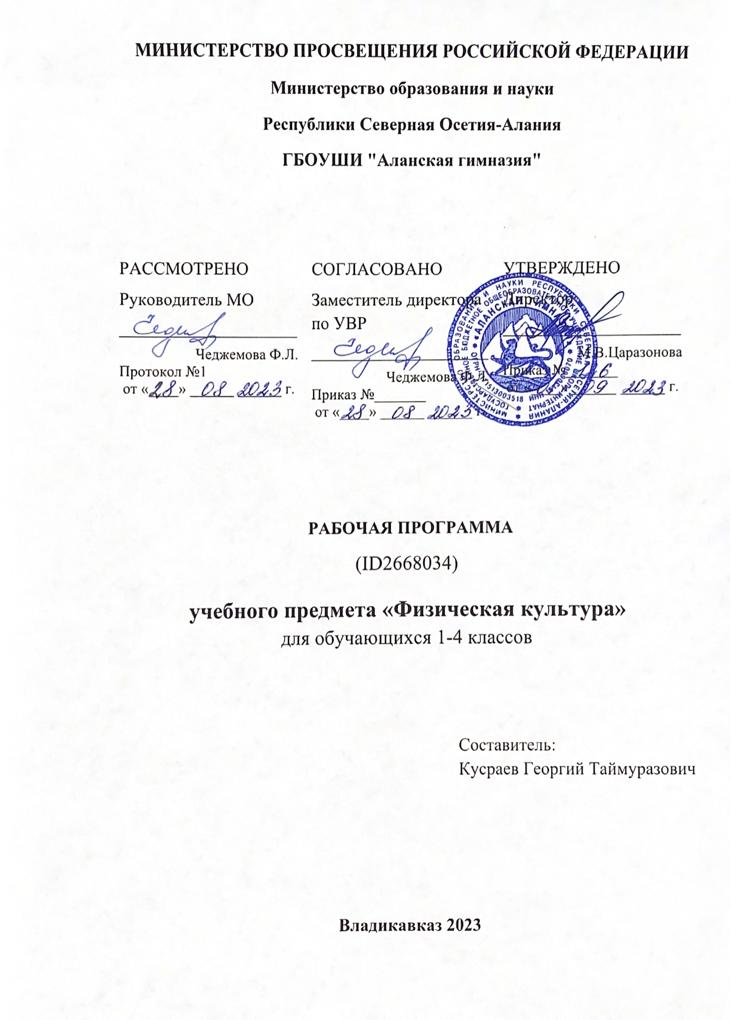 ПОЯСНИТЕЛЬНАЯ ЗАПИСКАПрограмма по физической культуре на уровне начального общего образования составлена на основе требований к результатам освоения программы начального общего образования ФГОС НОО, а также ориентирована на целевые приоритеты духовно-нравственного развития, воспитания и социализации обучающихся, сформулированные в федеральной рабочей программе воспитания. Программа по физической культуре разработана с учётом потребности современного российского общества в физически крепком и деятельном подрастающем поколении, способном активно включаться в разнообразные формы здорового образа жизни, использовать ценности физической культуры для саморазвития, самоопределения и самореализации. В программе по физической культуре отражены объективно сложившиеся реалии современного социокультурного развития общества, условия деятельности образовательных организаций, запросы родителей обучающихся, педагогических работников на обновление содержания образовательного процесса, внедрение в его практику современных подходов, новых методик и технологий. Изучение учебного предмета «Физическая культура» имеет важное значение в онтогенезе обучающихся. Оно активно воздействует на развитие их физической, психической и социальной природы, содействует укреплению здоровья, повышению защитных свойств организма, развитию памяти, внимания и мышления, предметно ориентируется на активное вовлечение обучающихся в самостоятельные занятия физической культурой и спортом. Целью образования по физической культуре на уровне начального общего образования является формирование у обучающихся основ здорового образа жизни, активной творческой самостоятельности в проведении разнообразных форм занятий физическими упражнениями. Достижение данной цели обеспечивается ориентацией учебного предмета на укрепление и сохранение здоровья обучающихся, приобретение ими знаний и способов самостоятельной деятельности, развитие физических качеств и освоение физических упражнений оздоровительной, спортивной и прикладно-ориентированной направленности. Развивающая ориентация учебного предмета «Физическая культура» заключается в формировании у обучающихся необходимого и достаточного физического здоровья, уровня развития физических качеств и обучения физическим упражнениям разной функциональной направленности. Существенным достижением такой ориентации является постепенное вовлечение обучающихся в здоровый образ жизни за счёт овладения ими знаниями и умениями по организации самостоятельных занятий подвижными играми, коррекционной, дыхательной и зрительной гимнастикой, проведения физкультминуток и утренней зарядки, закаливающих процедур, наблюдений за физическим развитием и физической подготовленностью. Воспитывающее значение учебного предмета раскрывается в приобщении обучающихся к истории и традициям физической культуры и спорта народов России, формировании интереса к регулярным занятиям физической культурой и спортом, осознании роли занятий физической культурой в укреплении здоровья, организации активного отдыха и досуга. В процессе обучения у обучающихся активно формируются положительные навыки и способы поведения, общения и взаимодействия со сверстниками и учителями, оценивания своих действий и поступков в процессе совместной коллективной деятельности. Методологической основой структуры и содержания программы по физической культуре для начального общего образования являются базовые положения личностно-деятельностного подхода, ориентирующие педагогический процесс на развитие целостной личности обучающихся. Достижение целостного развития становится возможным благодаря освоению обучающимися двигательной деятельности, представляющей собой основу содержания учебного предмета «Физическая культура». Двигательная деятельность оказывает активное влияние на развитие психической и социальной природы обучающихся. Как и любая деятельность, она включает в себя информационный, операциональный и мотивационно-процессуальный компоненты, которые находят своё отражение в соответствующих дидактических линиях учебного предмета. В целях усиления мотивационной составляющей учебного предмета и подготовки обучающихся к выполнению комплекса ГТО в структуру программы по физической культуре в раздел «Физическое совершенствование» вводится образовательный модуль «Прикладно-ориентированная физическая культура». Данный модуль позволит удовлетворить интересы обучающихся в занятиях спортом и активном участии в спортивных соревнованиях, развитии национальных форм соревновательной деятельности и систем физического воспитания. Содержание модуля «Прикладно-ориентированная физическая культура» обеспечивается программами по видам спорта, которые могут использоваться образовательными организациями исходя из интересов обучающихся, физкультурно-спортивных традиций, наличия необходимой материально-технической базы, квалификации педагогического состава. Образовательные организации могут разрабатывать своё содержание для модуля «Прикладно-ориентированная физическая культура» и включать в него популярные национальные виды спорта, подвижные игры и развлечения, основывающиеся на этнокультурных, исторических и современных традициях региона и школы. Содержание программы по физической культуре изложено по годам обучения и раскрывает основные её содержательные линии, обязательные для изучения в каждом классе: «Знания о физической культуре», «Способы самостоятельной деятельности» и «Физическое совершенствование». Планируемые результаты включают в себя личностные, метапредметные и предметные результаты. Результативность освоения учебного предмета обучающимися достигается посредством современных научно обоснованных инновационных средств, методов и форм обучения, информационно-коммуникативных технологий и передового педагогического опыта. ‌Общее число часов для изучения физической культуры на уровне начального общего образования составляет – 270 часов: в 1 классе – 66 часов (2 часа в неделю), во 2 классе – 68 часа (2 часа в неделю), в 3 классе – 68 часа (2 часа в неделю), в 4 классе – 68 часа (2 часа в неделю).‌‌​СОДЕРЖАНИЕ УЧЕБНОГО ПРЕДМЕТА4 КЛАССЗнания о физической культуре Из истории развития физической культуры в России. Развитие национальных видов спорта в России. Способы самостоятельной деятельности Физическая подготовка. Влияние занятий физической подготовкой на работу организма. Регулирование физической нагрузки по пульсу на самостоятельных занятиях физической подготовкой. Определение тяжести нагрузки на самостоятельных занятиях физической подготовкой по внешним признакам и самочувствию. Определение возрастных особенностей физического развития и физической подготовленности посредством регулярного наблюдения. Оказание первой помощи при травмах во время самостоятельных занятий физической культурой.Физическое совершенствование Оздоровительная физическая культура Оценка состояния осанки, упражнения для профилактики её нарушения (на расслабление мышц спины и профилактику сутулости). Упражнения для снижения массы тела за счёт упражнений с высокой активностью работы больших мышечных групп. Закаливающие процедуры: купание в естественных водоёмах, солнечные и воздушные процедуры. Спортивно-оздоровительная физическая культура Гимнастика с основами акробатикиПредупреждение травматизма при выполнении гимнастических и акробатических упражнений. Акробатические комбинации из хорошо освоенных упражнений. Опорный прыжок через гимнастического козла с разбега способом напрыгивания. Упражнения на низкой гимнастической перекладине: висы и упоры, подъём переворотом. Упражнения в танце «Летка-енка».Лёгкая атлетика Предупреждение травматизма во время выполнения легкоатлетических упражнений. Прыжок в высоту с разбега перешагиванием. Технические действия при беге по легкоатлетической дистанции: низкий старт, стартовое ускорение, финиширование. Метание малого мяча на дальность стоя на месте.Подвижные и спортивные игрыПредупреждение травматизма на занятиях подвижными играми. Подвижные игры общефизической подготовки. Волейбол: нижняя боковая подача, приём и передача мяча сверху, выполнение освоенных технических действий в условиях игровой деятельности. Баскетбол: бросок мяча двумя руками от груди с места, выполнение освоенных технических действий в условиях игровой деятельности. Футбол: остановки катящегося мяча внутренней стороной стопы, выполнение освоенных технических действий в условиях игровой деятельности.Прикладно-ориентированная физическая культураУпражнения физической подготовки на развитие основных физических качеств. Подготовка к выполнению нормативных требований комплекса ГТО.ПЛАНИРУЕМЫЕ РЕЗУЛЬТАТЫ ОСВОЕНИЯ ПРОГРАММЫ ПО ФИЗИЧЕСКОЙ КУЛЬТУРЕ НА УРОВНЕ НАЧАЛЬНОГО ОБЩЕГО ОБРАЗОВАНИЯЛИЧНОСТНЫЕ РЕЗУЛЬТАТЫЛичностные результаты освоения программы по физической культуре на уровне начального общего образования достигаются в единстве учебной и воспитательной деятельности в соответствии с традиционными российскими социокультурными и духовно-нравственными ценностями, принятыми в обществе правилами и нормами поведения и способствуют процессам самопознания, самовоспитания и саморазвития, формирования внутренней позиции личности.В результате изучения физической культуры на уровне начального общего образования у обучающегося будут сформированы следующие личностные результаты: становление ценностного отношения к истории и развитию физической культуры народов России, осознание её связи с трудовой деятельностью и укреплением здоровья человека; формирование нравственно-этических норм поведения и правил межличностного общения во время подвижных игр и спортивных соревнований, выполнения совместных учебных заданий;проявление уважительного отношения к соперникам во время соревновательной деятельности, стремление оказывать первую помощь при травмах и ушибах;уважительное отношение к содержанию национальных подвижных игр, этнокультурным формам и видам соревновательной деятельности; стремление к формированию культуры здоровья, соблюдению правил здорового образа жизни; проявление интереса к исследованию индивидуальных особенностей физического развития и физической подготовленности, влияния занятий физической культурой и спортом на их показатели.МЕТАПРЕДМЕТНЫЕ РЕЗУЛЬТАТЫВ результате изучения физической культуры на уровне начального общего образования у обучающегося будут сформированы познавательные универсальные учебные действия, коммуникативные универсальные учебные действия, регулятивные универсальные учебные действия, совместная деятельность.К концу обучения в 4 классе у обучающегося будут сформированы следующие универсальные учебные действия.Познавательные универсальные учебные действия: сравнивать показатели индивидуального физического развития и физической подготовленности с возрастными стандартами, находить общие и отличительные особенности; выявлять отставание в развитии физических качеств от возрастных стандартов, приводить примеры физических упражнений по их устранению; объединять физические упражнения по их целевому предназначению: на профилактику нарушения осанки, развитие силы, быстроты и выносливости.Коммуникативные универсальные учебные действия: взаимодействовать с учителем и обучающимися, воспроизводить ранее изученный материал и отвечать на вопросы в процессе учебного диалога;использовать специальные термины и понятия в общении с учителем и обучающимися, применять термины при обучении новым физическим упражнениям, развитии физических качеств;оказывать посильную первую помощь во время занятий физической культурой.Регулятивные универсальные учебные действия:выполнять указания учителя, проявлять активность и самостоятельность при выполнении учебных заданий; самостоятельно проводить занятия на основе изученного материала и с учётом собственных интересов; оценивать свои успехи в занятиях физической культурой, проявлять стремление к развитию физических качеств, выполнению нормативных требований комплекса ГТО.ПРЕДМЕТНЫЕ РЕЗУЛЬТАТЫ4 КЛАССК концу обучения в 4 классе обучающийся достигнет следующих предметных результатов по отдельным темам программы по физической культуре:объяснять назначение комплекса ГТО и выявлять его связь с подготовкой к труду и защите Родины; осознавать положительное влияние занятий физической подготовкой на укрепление здоровья, развитие сердечно-сосудистой и дыхательной систем; приводить примеры регулирования физической нагрузки по пульсу при развитии физических качеств: силы, быстроты, выносливости и гибкости; приводить примеры оказания первой помощи при травмах во время самостоятельных занятий физической культурой и спортом, характеризовать причины их появления на занятиях гимнастикой и лёгкой атлетикой ; проявлять готовность оказать первую помощь в случае необходимости;демонстрировать акробатические комбинации из 5–7 хорошо освоенных упражнений (с помощью учителя); демонстрировать опорный прыжок через гимнастического козла с разбега способом напрыгивания;демонстрировать движения танца «Летка-енка» в групповом исполнении под музыкальное сопровождение; выполнять прыжок в высоту с разбега перешагиванием; выполнять метание малого (теннисного) мяча на дальность; выполнять освоенные технические действия спортивных игр баскетбол, волейбол и футбол в условиях игровой деятельности;выполнять упражнения на развитие физических качеств, демонстрировать приросты в их показателях.4 КЛАСС Календарно-тематическое планирование 4 КЛАСС УЧЕБНО-МЕТОДИЧЕСКОЕ ОБЕСПЕЧЕНИЕ ОБРАЗОВАТЕЛЬНОГО ПРОЦЕССАОБЯЗАТЕЛЬНЫЕ УЧЕБНЫЕ МАТЕРИАЛЫ ДЛЯ УЧЕНИКА​‌• Физическая культура: 1-й класс: учебник, 1 класс/ Матвеев А.П., Акционерное общество «Издательство «Просвещение»
 • Физическая культура: 2-й класс: учебник, 2 класс/ Матвеев А.П., Акционерное общество «Издательство «Просвещение»
 • Физическая культура: 3-й класс: учебник, 3 класс/ Матвеев А.П., Акционерное общество «Издательство «Просвещение»
 • Физическая культура: 4-й класс: учебник, 4 класс/ Матвеев А.П., Акционерное общество «Издательство «Просвещение»‌​​‌‌​МЕТОДИЧЕСКИЕ МАТЕРИАЛЫ ДЛЯ УЧИТЕЛЯФизическая культура, 1-4 класс/Матвеев А.П.,Акционерное общество «Издательство «Просвещение»;Физическая культура. 1-4 класс/Виленский М.Я., Туревский И.М., Торочкова Т.Ю. и другие; под редакцией Виленского М.Я., Акционерное общество «Издательство «Просвещение»ЦИФРОВЫЕ ОБРАЗОВАТЕЛЬНЫЕ РЕСУРСЫ И РЕСУРСЫ СЕТИ ИНТЕРНЕТ: www.edu.ru;  user.gto.ru‌;  https://uchi.ru ; https://resh.edu.ru/subject/9/№ п/п Наименование разделов и тем программы Количество часовКоличество часовКоличество часовЭлектронные (цифровые) образовательные ресурсы № п/п Наименование разделов и тем программы Всего Контрольные работы Практические работы Электронные (цифровые) образовательные ресурсы Раздел 1. Знания о физической культуреРаздел 1. Знания о физической культуреРаздел 1. Знания о физической культуреРаздел 1. Знания о физической культуреРаздел 1. Знания о физической культуреРаздел 1. Знания о физической культуре1.1Знания о физической культуре 2  0  2 https://resh.edu.ru/subject/9/Итого по разделуИтого по разделу 2 Раздел 2. Способы самостоятельной деятельностиРаздел 2. Способы самостоятельной деятельностиРаздел 2. Способы самостоятельной деятельностиРаздел 2. Способы самостоятельной деятельностиРаздел 2. Способы самостоятельной деятельностиРаздел 2. Способы самостоятельной деятельности2.1Самостоятельная физическая подготовка 3  0  3 https://resh.edu.ru/subject/9/2.2Профилактика предупреждения травм и оказание первой помощи при их возникновении 2  0  2 https://resh.edu.ru/subject/9/Итого по разделуИтого по разделу 5 ФИЗИЧЕСКОЕ СОВЕРШЕНСТВОВАНИЕФИЗИЧЕСКОЕ СОВЕРШЕНСТВОВАНИЕФИЗИЧЕСКОЕ СОВЕРШЕНСТВОВАНИЕФИЗИЧЕСКОЕ СОВЕРШЕНСТВОВАНИЕФИЗИЧЕСКОЕ СОВЕРШЕНСТВОВАНИЕФИЗИЧЕСКОЕ СОВЕРШЕНСТВОВАНИЕРаздел 1. Оздоровительная физическая культураРаздел 1. Оздоровительная физическая культураРаздел 1. Оздоровительная физическая культураРаздел 1. Оздоровительная физическая культураРаздел 1. Оздоровительная физическая культураРаздел 1. Оздоровительная физическая культура1.1Упражнения для профилактики нарушения осанки и снижения массы тела 1  0  1 https://resh.edu.ru/subject/9/1.2Закаливание организма 1  0  1 https://resh.edu.ru/subject/9/Итого по разделуИтого по разделу 2 Раздел 2. Спортивно-оздоровительная физическая культураРаздел 2. Спортивно-оздоровительная физическая культураРаздел 2. Спортивно-оздоровительная физическая культураРаздел 2. Спортивно-оздоровительная физическая культураРаздел 2. Спортивно-оздоровительная физическая культураРаздел 2. Спортивно-оздоровительная физическая культура2.1Гимнастика с основами акробатики 14  0  14 https://resh.edu.ru/subject/9/2.2Легкая атлетика 9  0  9 https://resh.edu.ru/subject/9/2.5Подвижные и спортивные игры 18  0  18 https://resh.edu.ru/subject/9/Итого по разделуИтого по разделу 41 Раздел 3. Прикладно-ориентированная физическая культураРаздел 3. Прикладно-ориентированная физическая культураРаздел 3. Прикладно-ориентированная физическая культураРаздел 3. Прикладно-ориентированная физическая культураРаздел 3. Прикладно-ориентированная физическая культураРаздел 3. Прикладно-ориентированная физическая культура3.1Подготовка к выполнению нормативных требований комплекса ГТО 18  0  18 https://resh.edu.ru/subject/9/gto.ruИтого по разделуИтого по разделу 18 Раздел 4. НазваниеРаздел 4. НазваниеРаздел 4. НазваниеРаздел 4. НазваниеРаздел 4. НазваниеРаздел 4. НазваниеИтогоИтого 0 ОБЩЕЕ КОЛИЧЕСТВО ЧАСОВ ПО ПРОГРАММЕОБЩЕЕ КОЛИЧЕСТВО ЧАСОВ ПО ПРОГРАММЕ 68  0  68 № п/п Тема урока Количество часовКоличество часовКоличество часовДата изучения Электронные цифровые образовательные ресурсы № п/п Тема урока Всего Контрольные работы Практические работы Дата изучения Электронные цифровые образовательные ресурсы 1Из истории развития физической культуры в России. Из истории развития национальных видов спорта 1  0  1 www.school.edu.ruhttps://uchi.ruhttps://resh.edu.ru/subject/9/2Из истории развития национальных видов спортаwww.school.edu.ruhttps://uchi.ru3Самостоятельная физическая подготовка.  1  0  1 www.school.edu.ruhttps://uchi.ru4Влияние занятий физической подготовкой на работу систем организмаwww.school.edu.ruhttps://uchi.ruhttps://resh.edu.ru/subject/9/5Оценка годовой динамики показателей физического развития и физической подготовленности 1  0  1 www.school.edu.ruhttps://uchi.ruhttps://resh.edu.ru/subject/9/6Правила предупреждения травм на уроках физической культуры 1  0  1 www.school.edu.ruhttps://uchi.ru7Оказание первой помощи на занятиях физической культуры 1  0  1 www.school.edu.ruhttps://uchi.ruЛёгкая атлетика 9 ч.Лёгкая атлетика 9 ч.Лёгкая атлетика 9 ч.Лёгкая атлетика 9 ч.Лёгкая атлетика 9 ч.Лёгкая атлетика 9 ч.Лёгкая атлетика 9 ч.8Предупреждение травм на занятиях лёгкой атлетикой 1  0  1 www.school.edu.ruhttps://uchi.ruuser.gto.ru‌9Упражнения в прыжках в высоту  с разбегаwww.school.edu.ruhttps://uchi.ruuser.gto.ru‌10Прыжок в высоту с разбега способом перешагиванияwww.school.edu.ruhttps://uchi.ruuser.gto.ru‌11Прыжок в высоту с разбега способом перешагиванияwww.school.edu.ruhttps://uchi.ruuser.gto.ru‌12Беговые упражнения. Бег 30 м.www.school.edu.ruhttps://uchi.ruuser.gto.ru‌13Беговые упражнения. Бег 30 м.www.school.edu.ruhttps://uchi.ruuser.gto.ru‌14Метание малого мяча в цель. Челночный бег 3х10 м.www.school.edu.ruhttps://uchi.ruuser.gto.ru‌15Метание малого мяча на дальность. Челночный бег 3х10 м.www.school.edu.ruhttps://uchi.ruuser.gto.ru‌16Метание малого мяча на дальностьwww.school.edu.ruhttps://uchi.ruuser.gto.ru‌17Определение индивидуальной физической нагрузки для самостоятельных занятий физической подготовкойwww.school.edu.ruhttps://uchi.ru18Закаливание организмаwww.school.edu.ruhttps://uchi.ruГимнастика 14 ч.Гимнастика 14 ч.Гимнастика 14 ч.Гимнастика 14 ч.Гимнастика 14 ч.Гимнастика 14 ч.Гимнастика 14 ч.19Упражнения для профилактики нарушения осанки и снижения массы телаwww.school.edu.ruhttps://uchi.ru20Предупреждение травм при выполнении гимнастических и акробатических упражнений 1  0  1 www.school.edu.ruhttps://uchi.ru21 Акробатическая комбинация 1  0  1 www.school.edu.ruhttps://uchi.ru22Акробатическая комбинация 1  0  1 www.school.edu.ruhttps://uchi.ru23Акробатическая комбинацияwww.school.edu.ruhttps://uchi.ru24Опорной прыжок через гимнастического козла с разбега способом напрыгивания 1  0  1 www.school.edu.ruhttps://uchi.ru25Опорной прыжок через гимнастического козла с разбега способом напрыгивания 1  0  1 www.school.edu.ruhttps://uchi.ru26Поводящие упражнения для обучения опорному прыжку 1  0  1 www.school.edu.ruhttps://uchi.ru27Поводящие упражнения для обучения опорному прыжку 1  0  1 www.school.edu.ruhttps://uchi.ru28Упражнения на гимнастической перекладине 1  0  1 www.school.edu.ruhttps://uchi.ru29Упражнения на гимнастической перекладине 1  0  1 www.school.edu.ruhttps://uchi.ru30Висы и упоры на низкой гимнастической перекладине 1  0  1 www.school.edu.ruhttps://uchi.ru31Танцевальные упражнения «Летка-енка» 1  0  1 www.school.edu.ruhttps://uchi.ru32Танцевальные упражнения «Летка-енка» 1  0  1 www.school.edu.ruhttps://uchi.ru                                                                                        Подвижные игры  18 ч.                                                                                        Подвижные игры  18 ч.                                                                                        Подвижные игры  18 ч.                                                                                        Подвижные игры  18 ч.                                                                                        Подвижные игры  18 ч.                                                                                        Подвижные игры  18 ч.                                                                                        Подвижные игры  18 ч.33Предупреждение травматизма на занятиях подвижными играми 1  0  1 www.school.edu.ruhttps://uchi.ru34Разучивание подвижной игры «Запрещенное движение» 1  0  1 www.school.edu.ruhttps://uchi.ru35Разучивание подвижной игры «Подвижная цель» 1  0  1 www.school.edu.ruhttps://uchi.ru36Разучивание подвижной игры «Подвижная цель» 1  0  1 www.school.edu.ruhttps://uchi.ru37Разучивание подвижной игры «Эстафета с ведением футбольного мяча» 1  0  1 www.school.edu.ruhttps://uchi.ru38Разучивание подвижной игры «Эстафета с ведением футбольного мяча» 1  0  1 www.school.edu.ruhttps://uchi.ru39Разучивание подвижной игры «Паровая машина» 1  0  1 www.school.edu.ruhttps://uchi.ru40Разучивание подвижной игры «Паровая машина» 1  0  1 www.school.edu.ruhttps://uchi.ru41Разучивание подвижной игры «Гонка лодок» 1  0  1 www.school.edu.ruhttps://uchi.ru42Разучивание подвижной игры «Гонка лодок» 1  0  1 www.school.edu.ruhttps://uchi.ru43Упражнения из игры волейбол 1  0  1 www.school.edu.ruhttps://uchi.ru44Упражнения из игры волейбол 1  0  1 www.school.edu.ruhttps://uchi.ru45Упражнения из игры баскетбол 1  0  1 www.school.edu.ruhttps://uchi.ru46Упражнения из игры баскетбол 1  0  1 www.school.edu.ruhttps://uchi.ru47Упражнения из игры футбол 1  0  1 www.school.edu.ruhttps://uchi.ru48Упражнения из игры футбол 1  0  1 www.school.edu.ruhttps://uchi.ru49Национальные игрыДневник.ру50Национальные игры.Дневник.ру                                                                                                        ГТО 18 ч.                                                                                                         ГТО 18 ч.                                                                                                         ГТО 18 ч.                                                                                                         ГТО 18 ч.                                                                                                         ГТО 18 ч.                                                                                                         ГТО 18 ч.                                                                                                         ГТО 18 ч. 51Правила ТБ на уроках. Здоровье и ЗОЖ. ГТО в наше время. Правила выполнения спортивных нормативов 3 ступени. 1  0  1 www.school.edu.ruhttps://uchi.ruuser.gto.ru‌52Освоение правил и техники выполнения норматива комплекса ГТО. Бег на 30м. Эстафеты 1  0  1 www.school.edu.ruhttps://uchi.ruuser.gto.ru‌53Освоение правил и техники выполнения норматива комплекса ГТО. Бег на 30м. Эстафеты 1  0  1 www.school.edu.ruhttps://uchi.ruuser.gto.ru‌54Освоение правил и техники выполнения норматива комплекса ГТО. Бег на 1000м 1  0  1 www.school.edu.ruhttps://uchi.ruuser.gto.ru‌55Освоение правил и техники выполнения норматива комплекса ГТО. Бег на 1000м 1  0  1 www.school.edu.ruhttps://uchi.ruuser.gto.ru‌56Освоение правил и техники выполнения норматива комплекса ГТО. Кросс на 2 км. Подводящие упражнения 1  0  1 www.school.edu.ruhttps://uchi.ruuser.gto.ru‌57Освоение правил и техники выполнения норматива комплекса ГТО. Кросс на 2 км. Подводящие упражнения 1  0  1 www.school.edu.ruhttps://uchi.ruuser.gto.ru‌58Освоение правил и техники выполнения норматива комплекса ГТО. Подтягивание из виса на высокой перекладине – мальчики. Подтягивание из виса лежа на низкой перекладине 90см .Сгибание и разгибание рук в упоре лежа на полу. Эстафеты 1  0  1 www.school.edu.ruhttps://uchi.ruuser.gto.ru‌59Освоение правил и техники выполнения норматива комплекса ГТО. Подтягивание из виса на высокой перекладине – мальчики. Подтягивание из виса лежа на низкой перекладине 90см.  Сгибание и разгибание рук в упоре лежа на полу. Эстафеты 1  0  1 www.school.edu.ruhttps://uchi.ruuser.gto.ru‌60Освоение правил и техники выполнения норматива комплекса ГТО. Наклон вперед из положения стоя на гимнастической скамье. Подвижные игры 1  0  1 www.school.edu.ruhttps://uchi.ruuser.gto.ru‌61Освоение правил и техники выполнения норматива комплекса ГТО. Наклон вперед из положения стоя на гимнастической скамье. Подвижные игры 1  0  1 www.school.edu.ruhttps://uchi.ruuser.gto.ru‌62Освоение правил и техники выполнения норматива комплекса ГТО. Прыжок в длину с места толчком двумя ногами. Челночный бег 3*10м Эстафеты 1  0  1 www.school.edu.ruhttps://uchi.ruuser.gto.ru‌63Освоение правил и техники выполнения норматива комплекса ГТО. Прыжок в длину с места толчком двумя ногами. Челночный бег 3*10м Эстафеты 1  0  1 www.school.edu.ruhttps://uchi.ruuser.gto.ru‌64Освоение правил и техники выполнения норматива комплекса ГТО. Поднимание туловища из положения лежа на спине. Подвижные игры 1  0  1 www.school.edu.ruhttps://uchi.ruuser.gto.ru‌65Освоение правил и техники выполнения норматива комплекса ГТО. Поднимание туловища из положения лежа на спине. Подвижные игры 1  0  1 www.school.edu.ruhttps://uchi.ruuser.gto.ru‌66Освоение правил и техники выполнения норматива комплекса ГТО. Метание мяча весом 150г. Подвижные игры 1  0  1 www.school.edu.ruhttps://uchi.ruuser.gto.ru‌67Освоение правил и техники выполнения норматива комплекса ГТО. Метание мяча весом 150г. Подвижные игры 1  0  1 www.school.edu.ruhttps://uchi.ruuser.gto.ru‌68Праздник «Большие гонки», посвященный ГТО и ЗОЖ, с соблюдением правил и техники выполнения испытаний (тестов) 3 ступени 1  0  1 www.school.edu.ruhttps://uchi.ruuser.gto.ru‌ОБЩЕЕ КОЛИЧЕСТВО ЧАСОВ ПО ПРОГРАММЕОБЩЕЕ КОЛИЧЕСТВО ЧАСОВ ПО ПРОГРАММЕ 68  0  68